Математическая регата 4 класс (2021)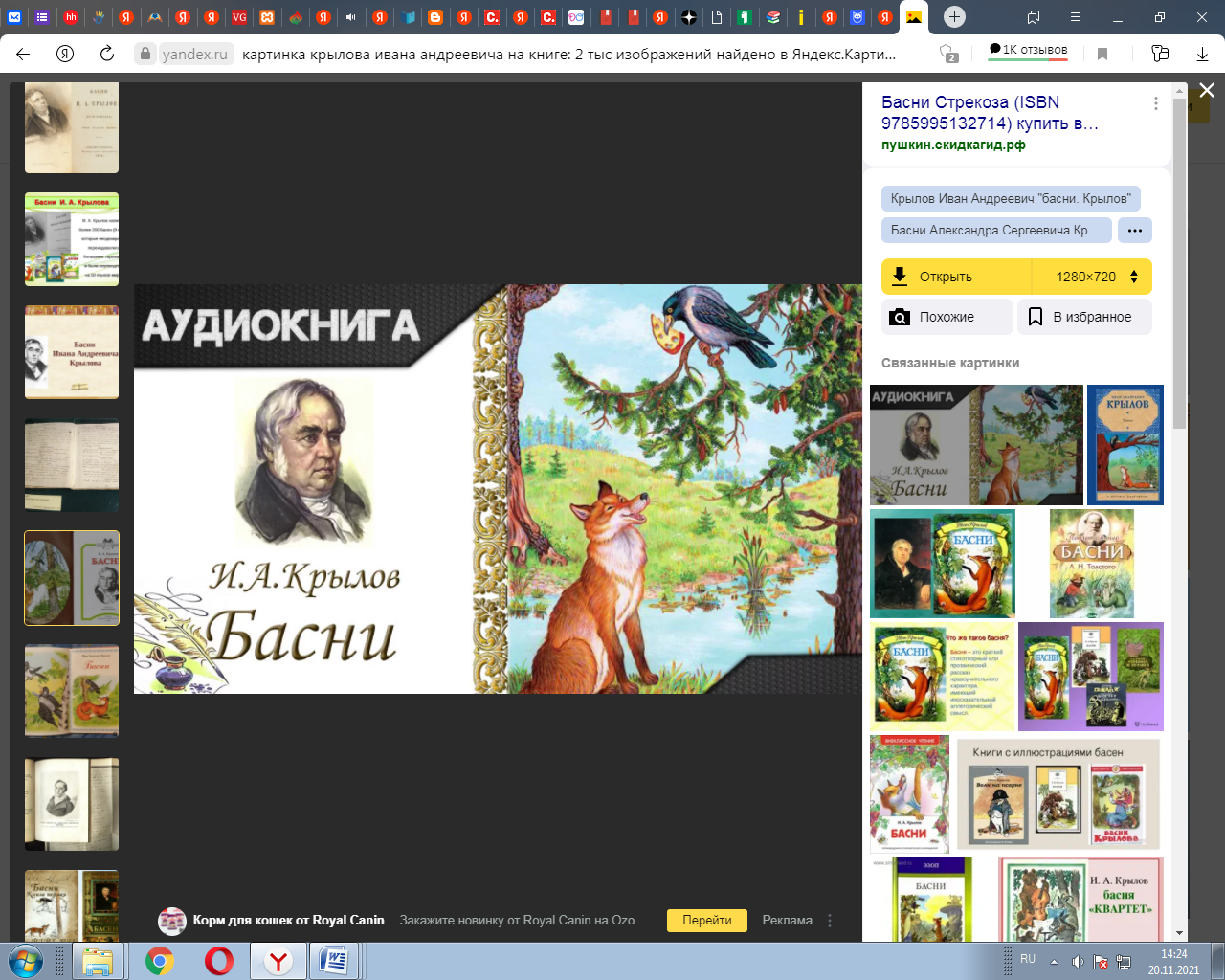 Название команды…………………………Школа ………………………тур (10 мин) -----   6 баллов
               Басни И.А. Крылова читать мы любим с самого детства. В памяти хранятся крыловские образы, которые частенько всплывают в голове в различных жизненных ситуациях, мы обращаемся к ним и каждый раз не перестаем удивляться проницательности И.Крылова.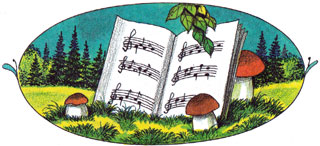 №  1.1 Проказница Мартышка, Осел, Козел,Да Косолапый МишкаЗатеяли сыграть квартет.Для этого они сели кружком:Мартышка расположилась против Медведя,а рядом с нею - Осел и Козел.Ударили в смычки, дерут, а толку нет.Тогда Осел и Козел поменялись местами.Расселись, начали квартет.Он все-таки на лад нейдет.Таким образом, они перепробовали все возможные варианты, причем Медведь всегда оставался на одном и том же месте. Сколько всего было вариантов расположения незадачливых музыкантов?Реши и выбери вариант ответа.а) 6 вариантов  б) 5 вариантов   в) 7 вариантов   г) 4 варианта    д) 8 вариантов№ 1.2 Достали нот, баса, альта, две скрипки
И сели на лужок под липки, —
Пленять своим искусством свет.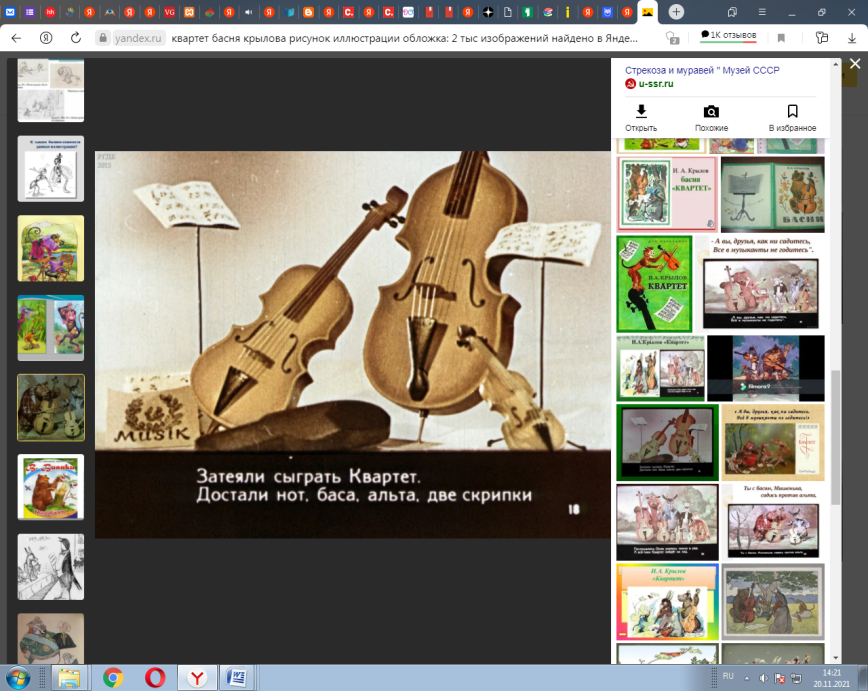 Решили поверить свои знания перед выступлением и начали решение так: к 3 прибавили задуманное число, сумму увеличили в 5 раз, из 70 вычли полученное произведение и в результате получили число 15. Какое число они задумали? Вычисли и найди верный результат.а) 11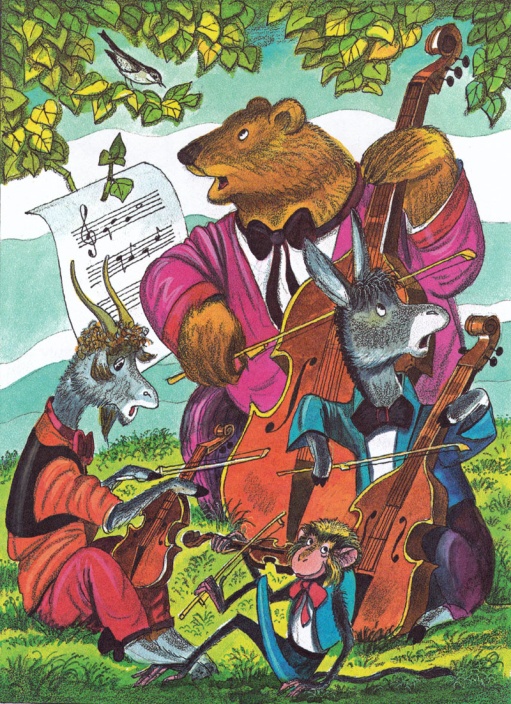 б) 15в) 8г) 10д) 7 1.3. Проказница Мартышка, Осел, Козел, Да косолапый Мишка Затеяли сыграть Квартет в  воскресенье, 10 октября, а купили билеты в театр на ближайшую субботу. Какого числа они пойдут в театр?а) 3 октябряб) 2 октябряв) 17 октябряг) 16 октябряд) 15 октябряМораль басни "Квартет" заключается в том, что в любом деле важны способности, знания и опыт человека. Без умения и музыкального слуха Медведь (а также Осел, Козел и Мартышка) не сможет стать хорошим музыкантом, даже если запасется нотами и инструментами.	Смысл басни отражен в русской пословице: «Дело мастера боится»          Спасибо Вам! Желаем успехов в следующем туре!Математическая регата 4 класс (2021)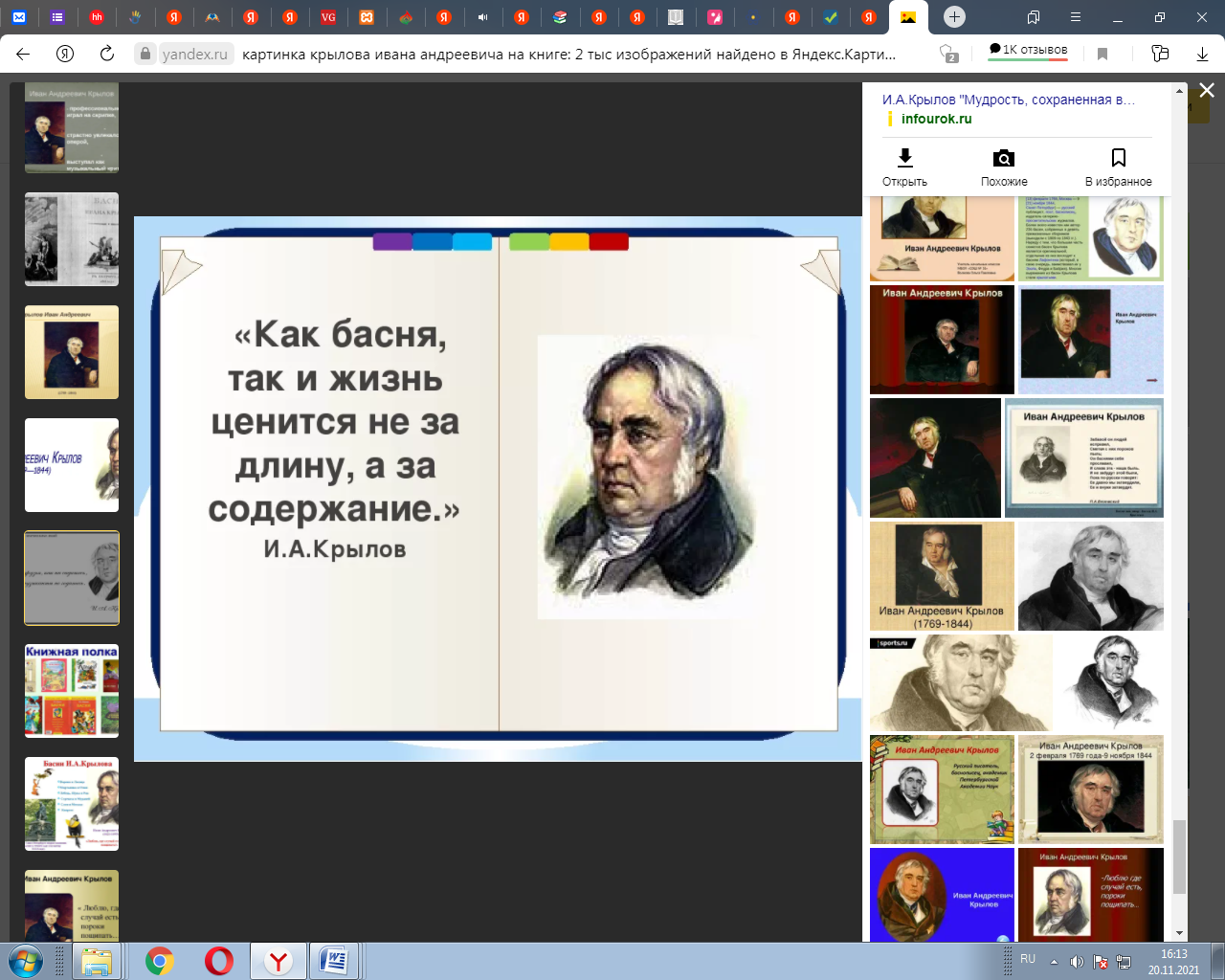 Название команды…………………………Школа ………………………тур (15 мин) ------ 9 баллов        Персонажи басни обычно животные, вещи, растения или насекомые. С их помощью легче понять суть морали. Русский баснописец – мастер, создавший понятные, доступные тексты. И.А.Крылов использует много фольклорных выражений и образов:«зима катит в глаза» (то есть зима, которая стремительно приближается);«кому же в ум пойдет» (то есть «в голову»);«голубчик» (разговорно-неформальное обращение – на грани фамильярностей).№ 2.1   На день рождения баснописца Крылова собрались птицы и звери из его басен, чтобы поздравить автора. Узнайте, сколько птиц и зверей собралось, если известно, что ног было 78, голов 27 и 1 хобот?  Найди правильный ответ решения задачи.а)  77 и 1 б) 12 и 15в) 21 и 25г) 12 и 52д) 51 и 27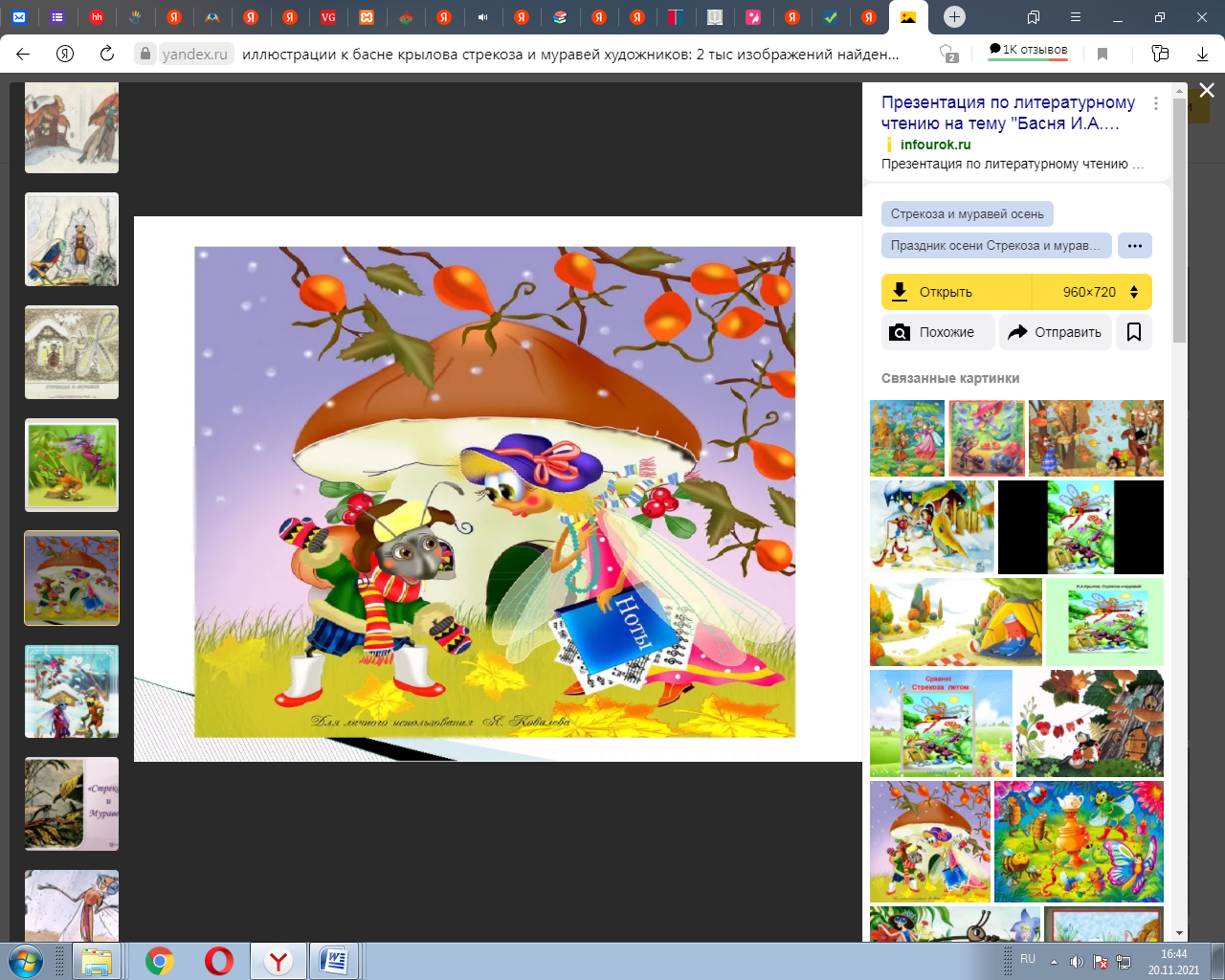 № 2.2 Попрыгунья Стрекоза лето красное пропела,
Оглянуться не успела, как зима катит в глаза...  Летом стрекоза половину суток тратила на сладкий сон, половину оставшегося времени – на танцы, половину оставшегося – на песни, 2 часа 59 минут на болтовню по телефону с подружками. Остальное время она решила посветить подготовке к зиме. Сколько часов в сутки Стрекоза готовилась к зиме? А вы можете сказать, сколько времени в сутках Стрекоза затратила на подготовку к зиме? Поясни свой выбор, решая эту задачу. а) 0 часовб) 1 часв) 5 часовг) 11 часовд) 1 минута№ 2.3 К Муравью ползет она:
«Не оставь меня, кум милый!
Дай ты мне собраться с силой
И до вешних только дней
Прокорми и обогрей!»… Муравей готовится к зиме. Красит с двух сторон забор высотой 1 метр и длиной 12 метров. Сколько баллончиков с краской нужно Муравью, если на 4 квадратных метра забора он тратит 1 баллончик? Вычисли  и выбери вариант ответа.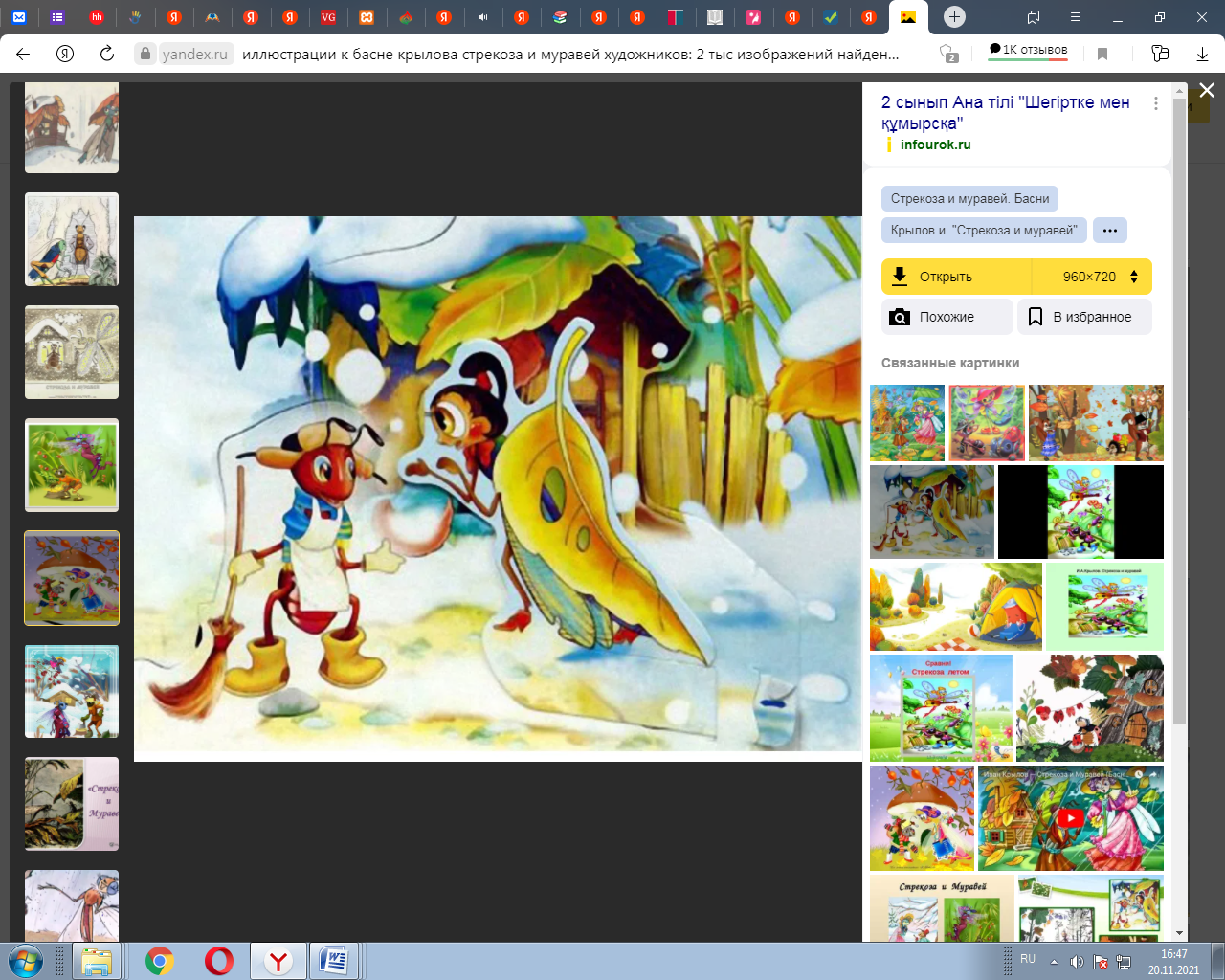 а) 24 баллончикаб) 12 баллончиковв) 3 баллончикаг) 4 баллончикад) 6 баллончиковМораль басни "Стрекоза и муравей"  заключается в том, что нужно заранее думать о последствиях своих поступков.Смысл басни отражен в русской пословице: «Труд человека кормит, а лень портит»Спасибо Вам! Желаем успехов в следующем туре!Математическая регата 4 класс (2021)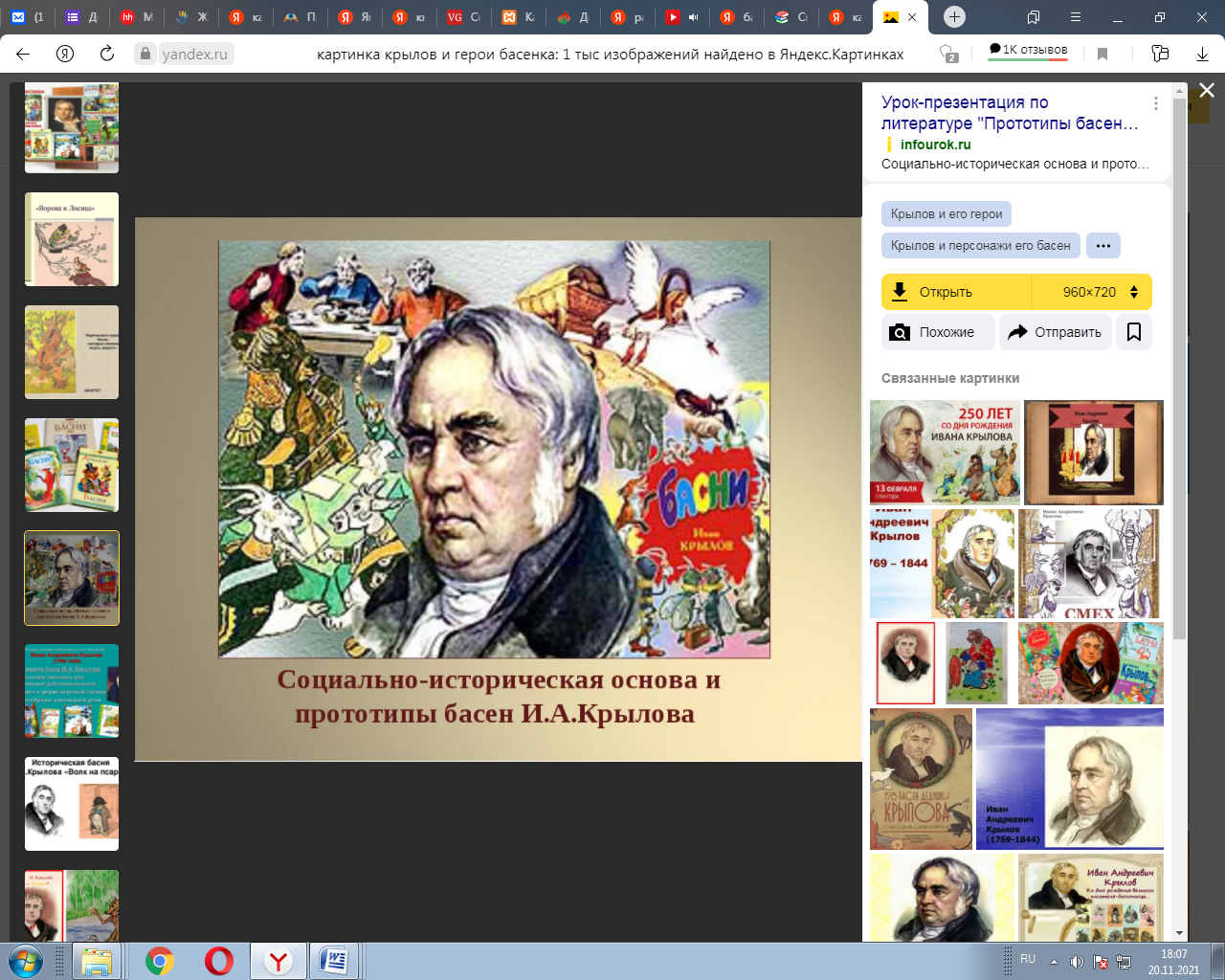 Название команды………………………………..Школа ………………………3 тур (20мин) ------ 13 баллов    Крылов стал классиком русской. Многие крыловские «остроумия» до сих пор остаются крылатыми фразами, которые мы используем и сегодня:Кукушка хвалит Петуха за то, что хвалит он Кукушку.А вы, друзья, как ни садитесь, все в музыканты не годитесь.А ларчик просто открывался.Слона – то я и не приметил.Хоть видит око, да зуб неймёт.Да только воз и ныне там.№ 3.1 Однажды Лебедь, Рак, да ЩукаВезти с поклажей воз взялись,И вместе трое все в него впряглись;Из кожи лезут вон, а возу все нет ходу!.. Длина пути 168см. Путь для лебедя рака и щуки разделен на три отрезка. Второй отрезок в три раза длиннее, чем первый, а третий – в 4 раза длиннее, чем первый. Узнайте, какова длина третьего отрезка. Найди правильный ответ решения задачи.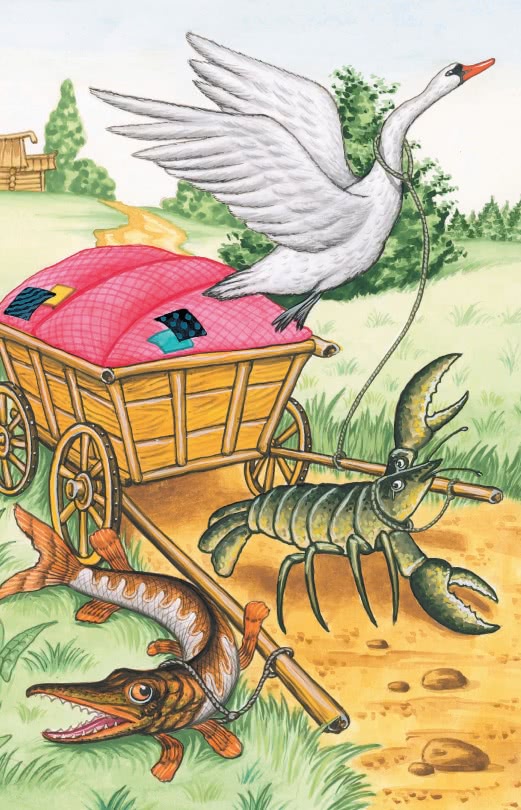 а) 21б) 24в) 56г) 63 д) 84	№ 3.2 Да Лебедь рвется в облака,Рак пятится назад, а Щука тянет в воду.Кто виноват из них, кто прав,- судить не нам;Да только воз и ныне там… Масса четырёх щук  на 16 кг меньше, чем четырех  лебедей,  и на 23 кг меньше, чем пяти лебедей. Вычислите массу  щуки и выберите вариант ответа.а) 7 кгб) 28 кгв) 12 кгг) 3 кгд) 10 кг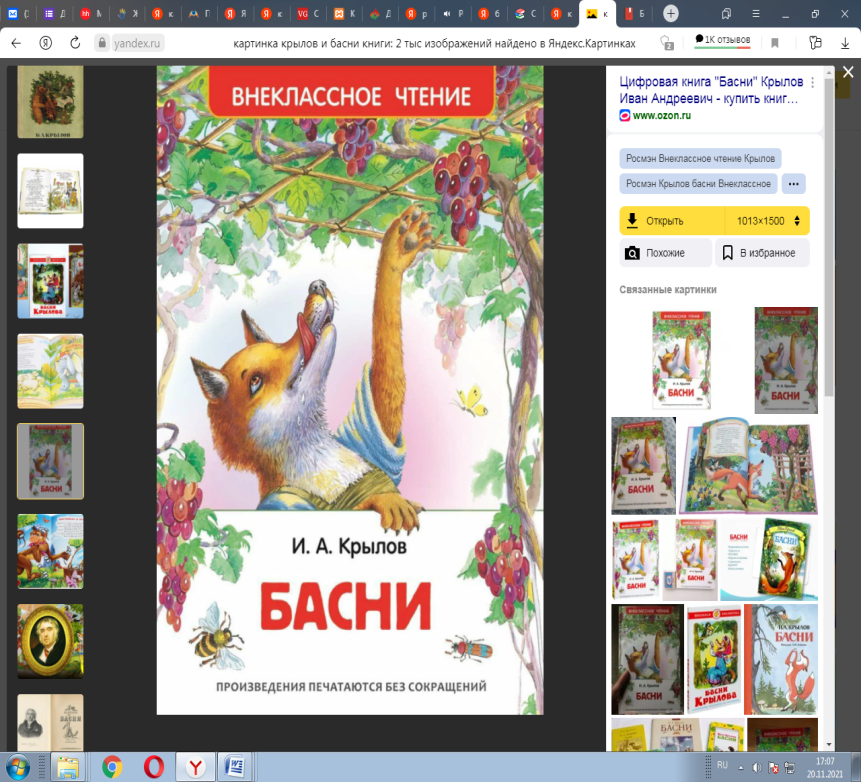 № 3.3 Кроме птиц и зверей, на праздничном обеде у И.А.Крылова присутствовали и знакомые писатели. Все они сидели за столом, причём писатели сидели на стульях с двузначными номерами из нечётных цифр, при этом вторая цифра была больше первой. Реши и найди, сколько писателей было приглашено на обед?а) 10б) 20в) 15г) 25 д) 30Мораль басни "Лебедь, Щука и Рак" заключается в том, что никакое дело не может иметь успеха, если все участники двигаются в разных направлениях, действуют несогласованно.Смысл басни отражен в русской пословице: «Работу делают умением, трудность преодолевают согласием» Спасибо Вам за работу! Без Вас мы бы не справились!